FREE LEGAL CLINICSCall to schedule your appointment today!GENERAL CIVIL CLINICSJULY 13th & 27th 1pm – 3pm 	Talbot County:  District Court House, 108 W. Dover St., EastonJULY 19th 10am – 12pm 		MSPB Office, 108 Broadway, Centreville, MD  JULY 20th 1pm – 3pm   		Kent County:  Kent County Public Library, Chestertown ELDER LAW CLINICSJULY 11th 10am-12pm	 Kent County Senior Center, 200 Schauber Rd, ChestertownJULY 12th 10am-12pm	 Caroline County Senior Center, 403 S. 7th St., Ste 127, Denton  JULY 19th 10am-12pm	 Queen Anne’s County -  MSPB Office 108 Broadway, Centreville JULY 18th 10am-1pm 	 Dorchester County – Pleasant Day, 2474 Cambridge BeltwayJULY 26th 10am-1pm	 Talbot County Senior Center, 400 Brookletts Avenue, EastonJULY 24th 11am-2pm          Wicomico - MSPB Office, 212 W. Main Street, Ste 302, SalisburyBANKRUPTCY/CONSUMER DEBT CLINICSTBA				 	CENTREVILLE – MSPB Office, 108 Broadway TBA					EASTON – MSPB Office, 8 S. West StreetJULY 26th 1:30pm-3:30pm	SALISBURY-MSPB Office, 212 W. Main Street, Ste. 302 	You MUST CALL TO MAKE AN APPOINTMENT410.690.8128WWW.MIDSHOREPROBONO.ORGINFO@MIDSHOREPROBONO.ORG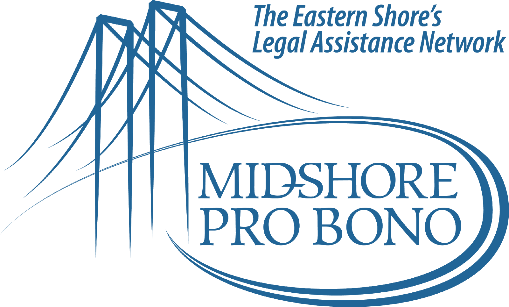 